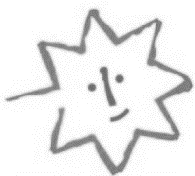 お申込みになる講座に○をしてください。みーんなで「わいぐ」においでよ！	「第1回目」【申込期限：令和3年8月5日（木）】	令和3年8月7日（土）１３：３０～１５：３０	「わいぐ」のユニバーサルデザインを考える	「第2回目」【申込期限：令和3年8月19日（木）】	令和3年8月21日（土）１３：３０～１５：３０	やさしい「わいぐ」の計画づくり(第1回・第2回、両方の講座への参加をお勧めします)お申込みになる講座に○をしてください。みーんなで「わいぐ」においでよ！	「第1回目」【申込期限：令和3年8月5日（木）】	令和3年8月7日（土）１３：３０～１５：３０	「わいぐ」のユニバーサルデザインを考える	「第2回目」【申込期限：令和3年8月19日（木）】	令和3年8月21日（土）１３：３０～１５：３０	やさしい「わいぐ」の計画づくり(第1回・第2回、両方の講座への参加をお勧めします)団体名氏名住所〒　　　－電話番号携帯番号E-mail注意事項　＊新型コロナウイルス感染予防のために、マスク着用・手指消毒・検温に　　ご協力ください。＊新型コロナウイルス感染拡大の状況によっては、講座が延期、もしくは中止になることもあります。あらかじめご了承ください。